DESPACHO       1 - Certifique-se sobre o decurso do prazo para resposta aos termos da(s) Recomendação(ões) nº xx/2020, bem como sobre o seu (des)cumprimento;          2 – Oficie-se o Prefeito(a), o Procurador-geral e o Secretário de Administração solicitando informações sobre as medidas de transparência relacionadas ao enfrentamento da COVID-19;     3 – Proceda-se, caso assim ainda não tenha sido providenciado, ao registro do presente procedimento e das diligências aqui determinadas no sistema IDEA, nos termos seguintes: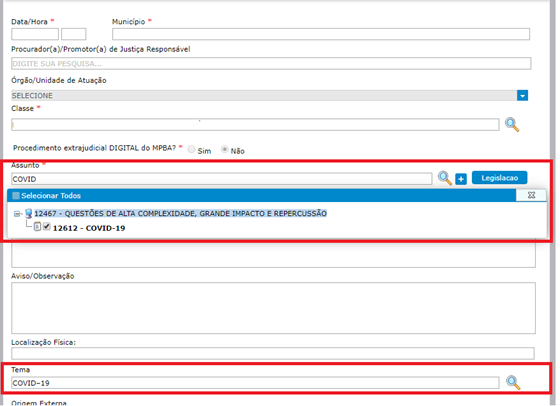           Cumpra-se com urgência.Salvador, 19 de maio de 2020.Ofício nº xx/2020IDEA Nº 00x.x.xxxxx/2020Salvador, 19 de MAIO de 2020Excelentíssimo Senhor xxxxxxxxxxxPrefeito(a) do município de xxxxxxProcurador-geral do município de xxxxxSecretário de Administração do município de xxxxxSenhor Prefeito/Procurador-geral/Secretário de Administração,Considerando que a transparência dos atos, fatos e negócios praticados pela Administração Pública é, inequivocamente, um dos pilares de um país republicano;Considerando que o dever de transparência tem sede constitucional e encontra-se vazado em inúmeros diplomas normativos, destacando-se a imperativa previsão estampada no Art. 4º, § 2º, da Lei 13.979/2020;Considerando que, diante deste cenário de pandemia, a adoção de medidas de transparência efetivas e contemporâneas sobre contratações públicas em formatos excepcionais e sobre o planejamento/ações de saúde se justifica com ainda mais razão, possibilitando a ampla fiscalização da realização das despesas públicas, gerando segurança jurídica para os Gestores e facilitando a compreensão/orientação/convencimento da população em geral para a importância de sua colaboração com o Poder Público para o êxito das diversas ações sanitárias adotadas;Considerando que, em plena Era Digital neste século XXI, a adoção de medidas efetivas de transparência pode ser facilmente viabilizada por meio da Rede Mundial de Computadores sem grandes custos adicionais para os entes públicos, demandando, essencialmente, organização e priorização político-administrativa;Considerando que, desde o início da pandemia, o Ministério Público do Estado da Bahia vem advertindo a Administração Pública municipal para a importância de se promover a transparência contemporânea e adequada a sua finalidade de ampla informação sobre os atos/fatos/contratações/aquisições públicas e sobre os dados/ações sanitárias, exortando à adoção de medidas práticas concretas por meio da(s) Recomendação(ões) nº xx/2020;Considerando que, contudo, até o momento presente, não houve resposta às(s) Recomendação(ões) expedida(s) pelo Ministério Público e/ou não foram identificadas a adoção de medidas voltadas à satisfação de seus termos;Considerando que, desde o início da pandemia, já decorrera lapso temporal razoável para a adoção das inafastáveis medidas de transparência impostas pelo ordenamento jurídico vigente e vindicadas pelo órgão ministerial; Considerando que, dentro do espírito colaborativo estimulado pelo Ministério Público do Estado da Bahia neste cenário de pandemia, salutar o esgotamento dos esforços dialogados antes da adoção de medidas judiciais para a efetiva implementação da transparência e para a eventual responsabilização por injustificada inércia na satisfação deste dever jurídico,O MINISTÉRIO PÚBLICO DO ESTADO DA BAHIA, pelo(s) signatário(s) Promotor(es) de Justiça, vem, respeitosamente, com espeque no art. 8º, §1º, da Lei nº 7.347/85, SOLICITAR, no prazo de 05 (cinco) dias úteis, que:   1) Consideradas as restrições impostas pela pandemia, indique endereço de correio eletrônico oficial (e-mail), identificando o(s) servidor(es) responsável(eis) por sua gestão (nome e matrícula), para concentração da comunicação oficial com o Ministério Público do Estado da Bahia e demais instituições de controle, enquanto durar a pandemia;2) Indique qual(ais) órgãos/estruturas administrativas exerce(m) a função de publicação/promoção da transparência dos atos/fatos/contratações/aquisições públicas e também das informações relativas aos planejamentos/ações/medidas sanitárias no enfrentamento à COVID-19, identificando os servidores integrantes (nome e matrícula), o cargo/função ocupado/desempenhada na estrutura e descrevendo individualmente as atividades de cada um deles no processo interno de publicação; 3) Esclareça a este órgão ministerial como se dá o fluxo administrativo de publicação/transparência dos dados e informações desse ente, desde a produção do ato/fato pelas diversas unidades administrativas finalísticas até a efetiva publicação no sítio eletrônico oficial do município;4)   Informe – sem prejuízo da necessária e contínua observância da transparência com relação aos atos/negócios gerais deste ente - sobre as medidas específicas adotadas para a implementação da transparência dos atos/fatos/contratações/aquisições públicas e também das informações relativas aos planejamentos/ações/medidas sanitárias no enfrentamento à COVID-19, nos termos da(s) Recomendação(ões) expedida(s) pelo Ministério Público do Estado da Bahia, OU justifique motivada e circunstanciadamente a impossibilidade de fazê-lo, fornecendo, neste último caso, planejamento com prazo razoável para cumprimento do dever jurídico de transparência.  Ressalta-se, por oportuno, que a injustificada ausência de resposta ao presente ofício ensejará a adoção de medidas judiciais cabíveis para a implementação do dever jurídico de transparência pelos órgãos públicos e/ou apuração de eventuais responsabilidades pela omissão indevida.Colhe-se do ensejo para renovarmos nossos votos de elevada consideração e respeito.Salvador, 19 de maio de 2020.